REQUEST FOR LABORATORY CONFIRMATION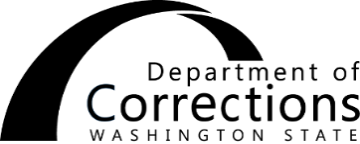 Individual tested		DOC number 		Facility/office, unit/bedEmployee/contract staff		Date of test  An onsite urine test was conducted per DOC 420.380 Drug/Alcohol Testing.  The results were positive for:	  Adulterants/Dilutions (ADL) - $4.05	  Methamphetamine (MET) - $12.50	  Benzodiazepine (BZO) - $12.50	  Opiates (MOP) - $12.50	  Buprenorphine (BUP) - $12.50	  Oxycodone (OXY) - $12.50	  Cocaine Metabolite (COC) - $12.50	  Phencyclidine (PCP) - $12.50	  Fentanyl (FTY) - $15.00	  Spice/Synthetic cannabinoid (SPC) - $19.50  Methadone (MTD) - $9.25	  Tetrahydrocannabinol (THC) - $12.50  Presumptive drug test was conducted per DOC 420.385 Presumptive Drug Testing - $50The results were positive for:    I waive laboratory confirmation   I request my positive test be sent to the Department-approved contracted laboratory for confirmationI understand and acknowledge that if the laboratory confirms the positive results, I am financially responsible for the cost of the test.  I understand the laboratory will test for the substance(s) that screened positive.I agree to the cost of confirmation testing as listed above.  If my trust account lacks sufficient funds, a debt will be created up to the amount of the total cost.Signature		DateState law and/or federal regulations prohibit disclosure of this information without the specific written consent of the person to whom it pertains, or as otherwise permitted by law.Distribution:	ORIGINAL - Drug Testing Coordinator 		COPY - Individual, Intelligence and Investigations, Hearings (if applicable)TESTING CONDUCTEDACKNOWLEDGMENT